Aufgabe 3d: Beziehungen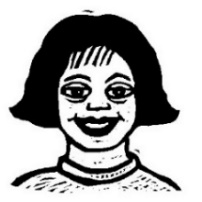 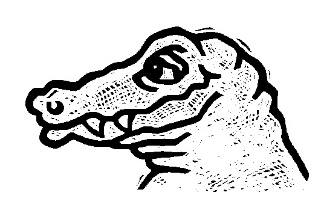 41		39	6 · 2		11	12 +	12		2483		83	9 · 10		100	16 +	8		3956		37	3 · 8		24	55 –	7		4127		72	5 · 5		52	81 –	3		85